МАР’ЯНІВСЬКА СЕЛИЩНА РАДА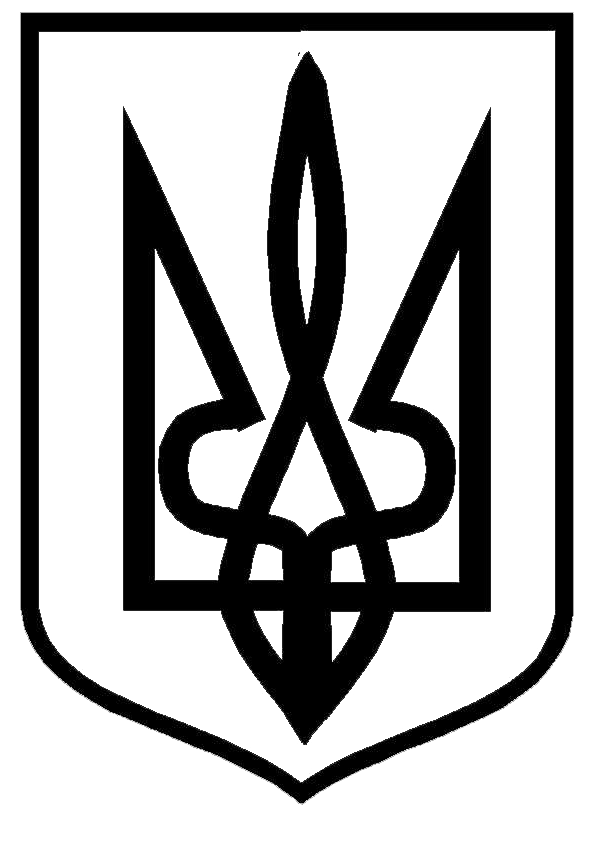 ЛУЦЬКОГО РАЙОНУ ВОЛИНСЬКОЇ ОБЛАСТІВИКОНАВЧИЙ КОМІТЕТРІШЕННЯ                                                                                                                                                                   ПРОЄКТ                          02 червня  2023 року № 02   смт Мар’янівка				Про затвердження проектно-кошторисної документації «Реконструкція електричнихмереж для приєднання електроустановокартезіанських свердловин №1/3(31-91) та№1/2(27-91) (кад. № 0720888600:01:001:2879№0720888600:01:001:2878) в смт Мар’янівкаЛуцького району Волинської областіВідповідно до п.п. 1 п. «а» ч.1 ст. 31, ст. 52, 59 Закону України «Про місцеве самоврядування в Україні», постанови Кабінету Міністрів України від 11.05.2011 №560 «Про затвердження Порядку затвердження проектів будівництва і проведення їх експертизи та визнання такими, що втратили чинність, деяких постанов Кабінету Міністрів України», заслухавши інформацію селищного голови Олега Басалика щодо затвердження проектно-кошторисної документації реконструкція електричних мереж для приєднання електроустановок артезіанських свердловин №1/3(31-91) та №1/2(27-91)        (кад. № 0720888600:01:001:2879 №0720888600:01:001:2878) в смт Мар’янівкаЛуцького району Волинської області, виконавчий комітет селищної радиВИРІШИВ:ЗАТВЕРДИТИ проектно-кошторисну документацію «Реконструкція електричних мереж для приєднання електроустановок артезіанських свердловин №1/3(31-91) та №1/2(27-91) (кад. № 0720888600:01:001:2879№0720888600:01:001:2878) в смт Мар’янівка Луцького району Волинської області» відповідно до зведеного кошторисного розрахунку вартості будівництва, що додається.Селищний голова                                                                        Олег БАСАЛИК 